In welke vijf vaardigheden ben je het best (de groene cirkels)? Geef bij iedere vaardigheid een voorbeeld en leg uit waarom je daarin het best bent.In welke drie vaardigheden ben je het minst goed (de rode cirkels). Leg uit waarom dat is.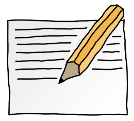 OPDRACHT 3.211.___________________________________________________________ ,  omdat: ______________________________________________________________________________________________________________________________________2.___________________________________________________________ ,  omdat: ______________________________________________________________________________________________________________________________________3.___________________________________________________________ ,  omdat: ______________________________________________________________________________________________________________________________________4.___________________________________________________________ ,  omdat: ______________________________________________________________________________________________________________________________________5.___________________________________________________________ ,  omdat: ______________________________________________________________________________________________________________________________________1.___________________________________________________________ ,  omdat: ______________________________________________________________________________________________________________________________________2.___________________________________________________________ ,  omdat: ______________________________________________________________________________________________________________________________________3.___________________________________________________________ ,  omdat: ______________________________________________________________________________________________________________________________________